Plan pracy zdalnej grupa „KOTKI”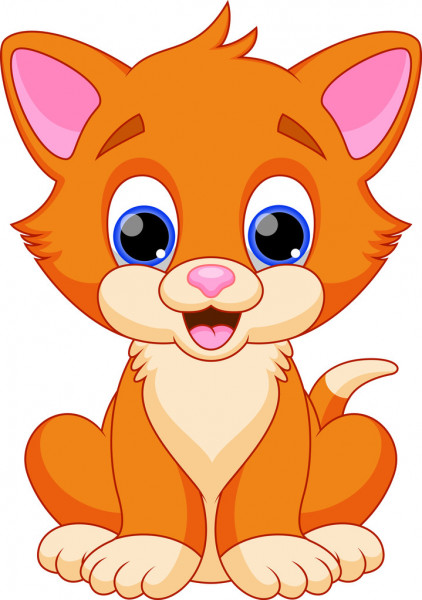 Temat: Wielkanoc.Cele ogólne:- poszerzenie wiadomości nt Wielkanocy - kultywowanie tradycji świątecznych- wspieranie logicznego myślenia- doskonalenie sprawności fizycznej.Co się zbliża wielkimi krokami?To Wielkanoc wkrótce mamy.Zapraszam wszystkie „Kotki” do wspólnej zabawy 29.03PONIEDZIAŁEKTemat zajęć: Wielkanoc jest blisko.Zabawa ruchowa z wykorzystaniem wierszyka  „Kurka” K. Datkun-Czerniak (załącznik nr 1)Wielkanocna gimnastyka z aplikacją Wordwall. Naśladujemy wylosowane czynności :https://wordwall.net/pl/resource/1325070/wielkanocna-gimnastyka30.03WTOREKTemat zajęć: Świąteczne symbole.Zachęcamy do przeczytania dzieciom krótkiego wierszyka:„Święta wielkanocneto babka na stole,to baranek z masła, zajączek cukrowy…”Co jest związane z Wielkanocą? Nazwij elementy przedstawione na obrazku (załącznik nr 2)Teraz trochę popracują rączki ;) Zapraszamy do pokolorowania świątecznego zajączka  (załącznik nr 3)31.03ŚRODATemat: Wielkanocna praca plastyczna.Wystarczy kubeczek, rękawiczka lub zwykła klamerka do wyczarowania cudów . Zapraszamy do wspólnego wykonania dowolnie wybranego zajączka.https://dzieciakiwdomu.pl/2017/04/jak-zrobic-zajaczka-wielkanocnego-z-dziecmi.htmlKto jest chętny do wspólnego tańca?  Robimy zawody, kto najwyżej podskoczy https://www.youtube.com/watch?v=wHBttUjMPHcCzwartek01.04Temat: Liczymy pisanki.Stawiamy teraz jedną nogę, czy dwie?  Poruszajmy się trochę i policzmy  (załącznik nr 4)Wydzieramy z papieru kształt pisanek i przenosimy je przy pomocy klamerki do koszyczka. Czy nam się uda? Policzmy, ile jajek udało nam się zapakować Narysujmy na każdej przeniesionej pisance tyle kropek, do ilu wspólnie z rodzicami uda nam się policzyć. Zapraszamy do zabawy ruchowej (załącznik nr 5).Piątek:02.04Temat: Wielkanocne zgadywanki.Krótkie przypomnienie wiadomości w formie prezentacji multimedialnejhttps://przedszkolankowo.pl/2017/01/30/koszyczek-wielkanocny-prezentacja-multimedialna-plansze/koszyczek-wielkanocny-prezentacja-multimedialna/Może zagramy w domino? https://www.logopestka.pl/wielkanocne-domino-gra-logopedyczna/Uważnie słuchamy i rozwiązujemy zagadki https://www.youtube.com/watch?v=WtAjoFC1u_A